САНКТ-ПЕТЕРБУРГСКИЙ ГОСУДАРСТВЕННЫЙ УНИВЕРСИТЕТ  Факультет искусств  Направление 072500 «Дизайн»  Отзыв руководителя на выпускную квалификационную работу студентки Сун Юйэрна тему:  Рекламно-графическое сопровождение проекта 
по охране окружающей среды «Can see the cloud»Научный руководитель: член Союза дизайнеров России,          старший преподаватель кафедры дизайна Лапутенко Юлия ВалерьевнаТема, выбранная Сун Юйэр является актуальной, так как поднимает проблемы, актуальные для современности и отвечает тенденциям разработки рекламно-графического сопровождения для экологических проектов. Автор ответственно подошел к анализу предпроектной ситуации и аналогов.  Работа выполнена в соответствии с техническим заданием на проектирование и отвечает данным пред-проектного исследования. При разработке проекта продемонстрирован творческий подход дизайнера в разработке концепции проекта, проведении фотосъемки и реализации проекта в серии плакатов. Работа велась в соответствии с календарным графиком, автор принимал во внимание рекомендации преподавателя.Принципиальные решения и концепция в квалификационной работе Ван Шупин обоснованы. Работа имеет перспективы для дальнейшего развития и практического внедрения.На основании вышеизложенного считаю, что студентка Сун Юйэр выполнила выпускную квалификационную работу и достойна присвоения степени бакалавра дизайна по направлению «Дизайн», профиль «Графический дизайн»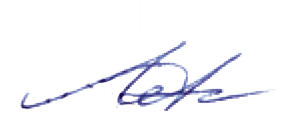 Ст.  преподаватель кафедры дизайна                                                             Ю.В. Лапутенко